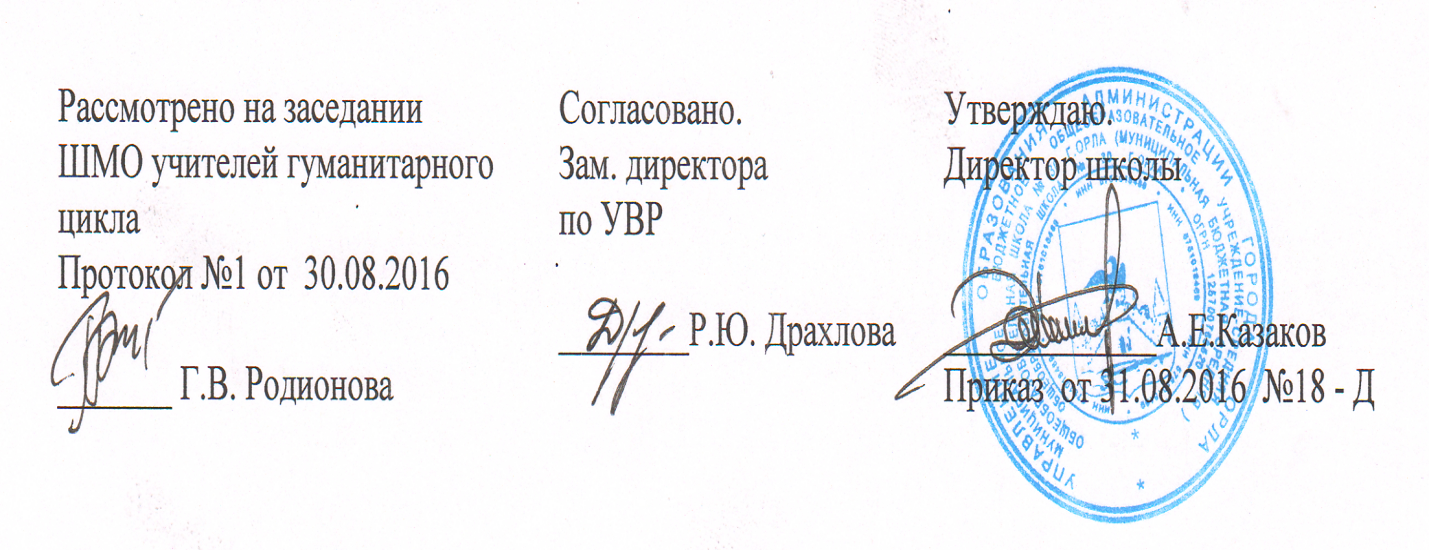 РАБОЧАЯ ПРОГРАММАпо учебному предмету «ЛИТЕРАТУРА»Аннотация к рабочей программе по литературе (6 класс)Рабочая программа по литературе составлена в соответствии с Федеральным государственным образовательным стандартом основного общего образования, основной образовательной  программы по литературе для основной школы и с учетом  рабочей программы по литературе к предметной линии учебников В.Я. Коровиной, В.П. Журавлева, В.И. Коровина и других.Планируемые результаты по учебному предмету «Литература» 6 классДолжны быть сформированы универсальные учебные действия  и ключевые предметные умения:- понимать ключевые проблемы изученных произведений литературы;- Знать /понимать связи литературных произведений с эпохой их написания, выявлять заложенные в них вневременные ценности;- читать научно-популярные и художественные тексты. Читать выразительно; с остановками; выборочно, с комментарием и др.;- пересказывать подробно, кратко, выборочно, с комментированием историко-культурного характера фрагмент текста и др.;- формулировать собственное отношение к произведениям литературы;- анализировать художественные произведения разных родов и жанров, Выбрав собственный алгоритм для осуществления анализа; - на практике выявлять художественные тропы (сравнение, эпитет, метафору, аллегорию, иронию, гиперболу);- на практике определять основные стихотворные размеры (хорей, ямб, дактиль, амфибрахий, анапест);- писать отзывы на художественные произведения, сочинения как краткий ответ на проблемный вопрос (5-10 предложений), так и развернутое сочинение (не менее 120 слов) в классе и дома, соблюдая временные рамки для написания текстов разных объемов. Писать и защищать рефераты;- исследовать художественное произведение, выявляя  понимание позиции автора, сопоставляя с произведениями других авторов;- характеризовать персонажей художественного произведения, практически объяснять систему персонажей, выявлять и характеризовать конфликт, композицию произведения;- уметь характеризовать темы (вечные, исторические, темы искусства) и проблемы (социально-политические, нравственно-этические, национально-исторические, культурно-бытовые, мифологические, философские и др.).- на практике выявлять отличия фольклора и художественной литературы.- на практике узнавать приемы создания художественного образа (портрет, авторская характеристика, характеристика другими действующими лицами, художественные детали и др.)Содержание программы учебного предмета «Литература» 6 классРусский фольклорМалые жанры фольклораПословица как воплощение житейской мудрости, отражение народного опыта. Темы пословиц. Афористичность и поучительный характер пословиц. Поговорка как образное выражение. Загадка как метафора, вид словесной игры.Обрядовый фольклорПроизведения обрядового фольклора: колядки, веснянки, масленичные, летние и осенние обрядовые песни. Эстетическое значение обрядового фольклора.Древнерусская литератураСамобытный характер древнерусской литературы. Русские летописи, их особености и  источники. Летописцы. «Повесть временных лет». «Сказание о белгородском киселе» . Исторические события и народные идеалы в летописных текстах»Русская литература XIX в. (первая половина)И.И.Дмитриев «Муха»И. А. КрыловБасни «Листы и корни», «Ларчик», «Осел и соловей»Жанр басни, история его развития. Образы животных в басне. Аллегория как средство раскрытия определенных качеств человека. Выражение народной мудрости в баснях Крылова. Поучительный характер басен. Мораль в басне, формы ее воплощения. Своеобразие языка басен Крылова.А. С. ПушкинСтихотворения  «И. И. Пущину», «Зимнее утро», « «Зимняя дорога», «Узник» Многообразие тем, жанров, мотивов лирики Пушкина. Мотивы дружбы, прочного союза друзей. Единение красоты природы, красоты человека, красоты жизни и пейзажной лирике. Размышления поэта о скоротечности человеческого бытия. Особенности ритмики, метрики, строфики пушкинских стихотворений.Роман «Дубровский».История создания произведения. Картины жизни русского поместного дворянства. Образы Дубровского и Троекурова. Противостояние человеческих чувств и социальных обстоятельств в романе. Нравственная проблематика произведения. Образы крепостных. Изображение крестьянского бунта. Образ благородного разбойника Владимира Дубровского. Традиции приключенческого романа в произведении Пушкина. Романтический характер истории любви Маши и Владимира. Средства выражения авторского отношения к героям романа. Цикл «Повести Белкина». («Выстрел», « Барышня-крестьянка»)Повествование от лица вымышленного героя как художественный прием.  Отношение рассказчика к героям повести и формы его выражения. Образ рассказчика и автора-повествователя. Нравственные проблемы повести «Выстрел». Мир русской усадьбы и судьба ее обитателей в повести «Барышня-крестьянка». Отношение автора к своим героям. Юмор повествования. М. Ю. ЛермонтовСтихотворения «Листок», «Тучи», «На севере диком стоит одиноко...»,«Три пальмы» «Утес», Основные мотивы, образы и настроения поэзии Лермонтова. Чувство трагического одиночества. Своеобразие художественного мира поэзии Лермонтова. Характер лирического героя лермонтовской поэзии. Тема Родины, поэта и поэзии. И.С.Тургенев. История создания цикла «Записки охотника». Центральный рассказ цикла «Бежин луг». Человек и природа в рассказе. Образы детей: портреты, рассказы, духовный мир мальчиков.. Групповая характеристика героев рассказа.Русская литература XIX в. (вторая половина)Ф. И. ТютчевСтихотворения «Листья», «Неохотно и несмело..»,  «С поляны коршун поднялся...»Философская проблематика стихотворений Тютчева. 11араллелизм в описании жизни природы и человека. Природные образы и средства их создания.А. А. ФетСтихотворения   «Ель рукавом мне тропинку завесила...» «Учись у них — у дуба, у березы...», «Еще майская ночь»Философская проблематика стихотворений Фета. Параллелизм в описании жизни природы и человека. Природные образы и средства их создания. Жизнеутверждающее начало в лирике Фета. Природа как воплощение прекрасного..Н. А. НекрасовСтихотворение «Железная дорога». Трагические картины русской жизни  в стихотворении. Величие народа-созидателя. Авторское отношение к народу. Художественное своеобразие произведения.Н.С.Лесков. Особенности жанра сказа «Левша».Образ рассказчика. Судьба Левши. Трудолюбие, талант, патриотизм русского человека из народа. Тема народа и официальной власти. Противоречия русской жизни в сказе. Комическое и трагическое в сказе «Левша». Авторское отношение к героям.А. П. ЧеховРассказы «Толстый и тонкий», «Ванька», «Спать хочется» «Злоумышленник», «Мальчики»Особенности образов персонажей в юмористических произведениях. Средства создания комических ситуаций. Разоблачение трусости, лицемерия, угодничества в рассказах. Роль художественной детали. Смысл названия.Родная природа в  стихотворениях русских поэтов 19 века. Е.А.Баратынский «Весна!  Весна!», «Чудный град порой сольется», Я.П.Полонский «По горам две хмурых тучи», «Посмотри – какая мгла…», А.К.Толстой «Где гнутся над омутом лозы…» Русская литература XX в. (первая половина)А. И. КупринРассказ «Чудесный доктор»,Реальная основа и содержание рассказа. Образ главного героя. Смысл названия. Тема служения людям и добру. Образ доктора в русской литературе.А.Платонов «Неизвестный цветок». Особенности жанра сказки-были. Неповторимый мир добра, любви и красоты.Русская литература XX в. (вторая половина)А. С. ГринПовесть «Алые паруса» (фрагменты).Алые паруса как образ мечты. Мечты и реальная действительность в повести. История Ассоль. Встреча с волшебником как знак судьбы. Детство и юность Грея, его взросление и мужание. Воплощение мечты как сюжетный прием. Утверждение веры в чудо как основы жизненной позиции. Символические образы моря, солнца, корабля, паруса.М.М.Пришвин. Сказка-быль «Кладовая солнца». Нравственная суть отношений главных героев. Характеры персонажей. Образ природы в произведении. Стихотворения русских поэтов о Великой Отечественной войне.Д.С.Самойлов «Сороковые», К.Симонов « Ты помнишь, Алеша…»В.П.Астафьев «Конь с розовой гривой». Картины жизни и быта русской деревни в послевоенные годы. Самобытность героев рассказа. Нравственная проблематика произведенияВ.Г.Распутин. «Уроки французского». Отражение в рассказе трудностей военного времени. Роль учительницы в судьбе героя. Нравственные проблемы произведения. Н. М. ШукшинРассказ «Критики».Своеобразие шукшинских героев-«чудиков». Столкновение с миром грубости и практической приземленности. Юмор в рассказе.Родная природа в русской поэзии 20 века. Лирика А.А.Блока, С.А.Есенина, А.А.Ахматовой, Н.М.Рубцова.Литература народов РоссииГ. ТукайСтихотворения «Родная деревня», «Книга».Любовь  к  своему родному краю,  верность  обычаям, своей семье, традициям своего народа. Книга как «отрада из отрад», «путеводная звезда».К. КулиевСтихотворения «Когда на меня навалилась беда...», «Каким бы малым ни был мой народ...».Основные поэтические образы, символизирующие родину в стихотворениях балкарского поэта. Тема бессмертия народа, его языка, поэзии, обычаев. Поэт как вечный должник своего народа.Зарубежная литератураГомерПоэма «Одиссея» (фрагмент «Одиссей у Циклопа»).Мифологическая основа античной литературы. Приключения Одиссея и его спутников. Жажда странствий, познания нового. Испытания, через которые проходят герои эпоса. Роль гиперболы как средства создания образа. Метафорический смысл слова «одиссея».М. СервантесРоман «Дон Кихот» (фрагменты).Образы благородного рыцаря и его верного слуги. Философская и нравственная проблематика романа. Авторская позиция и способы ее выражения. Конфликт иллюзии и реальной действительности.А. де Сент-ЭкзюпериПовесть-сказка «Маленький принц» (фрагменты).Постановка «вечных» вопросов в философской сказке, Образы повествователя и Маленького принца. Нравственная проблематика сказки. Мечта о разумно устроенном, красивом и справедливом мире. Непонятный мир взрослых, чуждый ребенку. Роль метафоры и аллегории в произведении. Символическое значение образа Маленького принца.Жизнь,  изображенная в восприятии ребенка.Сведения по теории и истории литературыЛитература как искусство словесного образа. Литература и мифология. Литература и фольклор.Художественный образ. Персонаж. Литературный герой. Героический характер. Главные и второстепенные персонажи. Лирический герой. Образы времени и пространства, природные образы, образы предметов. «Вечные» морали в литературе.Художественный вымысел. Правдоподобие и фантастка.Сюжет и композиция. Конфликт. Внутренний конфликт. Эпизод. Пейзаж. Портрет. Диалог и монолог. Внутренний монолог. Дневники, письма и сны героев. Лирические отступления. Эпилог. Лирический сюжет.Авторская позиция. Заглавие произведения. Эпиграф. Говорящие» фамилии. Финал произведения.Тематика и проблематика. Идейно-эмоциональное содержание произведения. Возвышенное и низменное, прекрасное и безобразное, трагическое и комическое в литературе. Юмор. Сатира.Художественная речь. Поэзия и проза. Изобразительно ни разительные средства (эпитет, метафора, олицетворение, сравнение, гипербола, антитеза, аллегория). Сим-|Н1 ч Гротеск. Художественная деталь. Системы стихосложения. Ритм, рифма. Строфа..Литературные роды и жанры. Эпос. Лирика. Драма. Эпические жанры (рассказ, сказ, повесть, роман, роман в стихах). Лирические жанры (стихотворение, ода, элегия, послание, стихотворение в прозе). Лироэпические жанры (басня, баллада, поэма). Драматические жанры (драма, трагедия, комедия).Древнерусская литература, ее основные жанры: слово, поучение, житие, повесть. Тема Русской земли. Идеал человека в литературе Древней Руси. Поучительный характер произведений древнерусской литературы.Календарно-тематическое планированиеКлассЧасовЧасовУчебникКлассв неделюв годУчебник63102Полухина В.П., Коровина В.Я., Журавлёв В. П. и др. / Под ред. Коровиной В.Я. Литература  6 кл. ч. 1,2 М: Просвещение, 2012-2016№п/пТема урокаДата проведенияДата проведенияПримечание№п/пТема урокаПлан. Факт.ПримечаниеХудожественное произведение и его автор. Изображение характера героев.Художественное произведение и его автор. Изображение характера героевМифы Древней Греции. Обзорное знакомство с мифами о богах и героях. Геракл и его подвиги.Внеклассное чтение. Мифы Древней Греции.Легенда об Арионе. Чудесная сила искусства.Гомер и значение его поэм для мировой литературы. Основное содержание поэм «Илиада» и «Одиссея». Тема войны и мира в отрывке из песни 18 «Илиады». Пафос борьбы, преодоления препятствий, познание неизвестного в поэме «Одиссея». Образ хитроумного героя и отношение к нему автора.РР Конкурс пересказов сюжетов из древнегреческой литературы.Устное народное творчество Обрядовый фольклор. Календарно-обрядовые песни.Пословицы как малый жанр устного народного творчества. Поговорки как малый жанр устного народного творчества. Загадки как малый жанр устного народного творчества.Древнерусская литература, ее самобытный характерРусские летописи. «Повесть временных лет». «Сказание о белгородском киселе» Исторические события и народные идеалыРусские басни (из русской литературы 18-19 веков). И.И. Дмитриев «Муха».И.А. Крылов «Листы и корни», «Ларчик». Мораль басен.«Осел и Соловей». Аллегория и мораль басен, художественные особенности языка.А.С. Пушкин. Слово о поэте. Лицейская лирика. Тема дружбы в стихотворении «И.И. Пущину».Тема жизненного пути в стихотворении «Зимняя дорога».   Стихотворение А.С. Пушкина «Узник» как выражение вольнолюбивых устремлений поэта.Тема природы в лирике А.С. Пушкина. Стихотворение «Зимнее утро». Мотив единства красоты человека и красоты природы, красоты жизни.А.С. Пушкин. «Дубровский». Картины жизни русской усадьбыКонфликт Андрея Дубровского и Кирилла Троекурова.Образ Владимира Дубровского в романе А.С. ПушкинаПротест героя против беззакония и несправедливости. Неоднозначность характера и поступков героя.Романтическая история любви Владимира Дубровского и Маши Троекуровой. Авторское отношение к героям.  РР  Подготовка к домашнему сочинению – ответы на проблемный вопрос «Почему Владимир Дубровский стал разбойником?».Вн.чт. А.С. Пушкин «Повести покойного И.П. Белкина». История создания. Образ автора рассказчика и автор-повествователя.  Нравственные проблемы повести «Выстрел».Вн.чт. Мир русской усадьбы и ее обитателей в повести «Барышня-крестьянка». Отношение автора к своим героям. Юмор повествования.М.Ю. Лермонтов. Слово о поэте.«Листок», «На севере диком», «Утес». Тема одиночества  и тоски в произведениях М.Ю. Лермонтова. Стихотворение «Тучи». Любовь поэта-изгнанника к родине. Стихотворение-притча «Три пальмы» и его аллегорический смысл.Рр Конкурс выразительного чтения стихотворений А.С. Пушкина и М.Ю. Лермонтова.И.С. Тургенев. Слово о писателе. История создания цикла «Записки охотника»Центральный рассказ цикла «Бежин луг». Человек и природа в рассказеОбразы детей: портреты, рассказы, духовный мир мальчиков.РР Групповая характеристика героев рассказа И.С. Тургенева «Бежин луг» (устное сочинение).Ф.И. Тютчев. Стихотворения «Листья», «Неохотно и несмело...» Передача сложных, переходных состояний природы и человеческой душиФ.И. Тютчев «С поляны  коршун поднялся...». Передача сложных, переходных состояний природы и человеческой души.А.А. Фет. Стихотворения «Ель рукавом мне тропинку завесила...», «Еще майская ночь» «Учись у них – у дуба, у березы...». Жизнеутверждающее начало в лирике Фета. Природа как воплощение прекрасного.Рр Конкурс выразительного чтения стихотворений Ф.И. Тютчева и А.А. Фета.Урок текущего контроляКонтрольная работа по лирике А.С. Пушкина, М.Ю. Лермонтова, Ф.И. Тютчева, А.А. ФетаН.А. Некрасов. «Железная дорога». Трагические картины русской жизни в стихотворении. Величие народа-созидателя. Авторское отношение к народу. Н.А. Некрасов. «Железная дорога». Художественное своеобразие произведения.Н.С. Лесков. Слово о писателе. Особенности жанра сказа «Левша». Образ рассказчика. Судьба Левши. Трудолюбие, талант, патриотизм русского человека из народа. Тема народа и официальной власти. Противоречия русской жизни в сказе «Левша». Комическое и трагическое в сказе «Левша». Авторское отношение к героям. «Левша». Особенности языка произведения Н.С. ЛесковаРр Письменный ответ на проблемный вопрос: по одному или нескольким авторам «Какие лучшие качества русского народа изображены в рассказе И.С. Тургенева «Бежин луг», стихотворении Н.А. Некрасова «Железная дорога», сказе Н.С. Лескова «Левша»?»А.П. Чехов. Слово о писателе. Ранние юмористические рассказы: темы, образы, характеры. Рассказ «Толстый и тонкий». Разоблачение низкопоклонства и лицемерия в рассказе. Речь героев и художественная деталь  как источник юмора.Внеклассное чтение. Юмористические рассказы А.П. Чехова. Приемы комического в рассказах.  Родная природа в стихотворениях русских поэтов 19 века. Е.А. Баратынский «Весна, весна!», «Чудный град порой сольется». Я.П. Полонский «По горам две хмурых тучи», «Посмотри – какая мгла...», А.К. Толстой «Где гнутся над омутом лозы...».Рр Анализ одного из стихотворений русских поэтов 19 века (по выбору учителя или учащихся)А.И. Куприн. Слово о писателе. Рассказ «Чудесный доктор».Рассказ «Чудесный доктор». Понятие о рождественском рассказе.А.С. Грин. Слово о писателе. Жестокая реальность и романтическая мечта в повести. Духовный мир главных героев. Особенности жанра феерии.А.П. Платонов. Слово о писателе. Сказка-быль «Неизвестный цветок». Особенности жанра. Сказка-быль «Неизвестный цветок». Неповторимый мир добра, любви и красоты в произведении А.П. ПлатоноваВнеклассное чтение. М.М. Пришвин «Кладовая солнца». Сказка-быль «Кладовая солнца». Нравственная суть взаимоотношений главных героев. Характеры персонажей. Образ природы в произведенииРр Анализ эпизода по выбору: «Настя собирает ягоды на палестинке», «Травка спасает Митрашу». Стихотворения русских поэтов о Великой Отечественной войне. К.М. Симонов. «Ты помнишь, Алеша, дороги Смоленщины...» Патриотические чувства автора и  мысли о Родине и о войне.Д.С. Самойлов. «Сороковые».  Патриотические чувства автора и  мысли о Родине и о войне.В.П. Астафьев. Слово о писателе. Рассказ «Конь с розовой гривой». Картины жизни и быта русской деревни в послевоенные годы. .Самобытность героев рассказа. Нравственная проблематика произведения В.П. АстафьеваВ.Г. Распутин. Слово о писателе. Рассказ «Уроки французского». Герой произведения и его сверстники. Отражение в рассказе трудностей военного времени. Роль учительницы в судьбе героя. Нравственные проблемы в произведении В.Г. Распутина. Смысл названия рассказа.Рр Подготовка к написанию сочинения «Уроки доброты» (по личным впечатлениям и литературному материалу) В.М. Шукшин. Рассказ «Критики». Особенности шукшинских героев-«чудиков». Юмор писателя.Ф.А. Искандер. Слово о писателе. Рассказ «Тринадцатый подвиг Геракла».Ф.А. Искандер. Рассказ «Тринадцатый подвиг Геракла». Влияние учителя на формирование детского характера. Юмор в рассказе.Урок текущего контроля. Контрольная работа по произведениям А.П. Платонова, К.М. Симонова, Д.С. Самойлова, В.П. Астафьева, В.Г. Распутина, В.М. Шукшина, Ф.А. ИскандераРодная природа в русской поэзии 20  века: лирика А.А. Блока.Родная природа в русской поэзии 20  века: лирика С.А. Есенина Родная природа в русской поэзии 20  века: лирика А.А. Ахматовой Родная природа в русской поэзии 20  века: лирика Н.М. РубцоваИз литературы народов России: Г. ТукайК. Кулиев. Любовь к своей малой родине, верность традициям своего народа.Мигель де Сервантес Сааведра – автор бессмертного  романа «Дон Кихот». Слово о писателе и его книге. Образ главного героя рыцаря Дон Кихота. Его поступки и деяния. Понятие о благородстве и бескорыстии, справедливости и чести в романе.И.Ф. Шиллер и его баллада «Перчатка». Перевод баллады М.Ю. Лермонтовым и В.А. Жуковским. Художественные особенности переводов.П. Мериме. Новелла «Матео Фальконе». Быт и нравы корсиканцев.П. Мериме. Новелла «Маттео Фальконе». Характеры героев. Сила традиции.  А. Де Сент-Экзюпери. Сказка «Маленький принц».  А. Де Сент-Экзюпери. Сказка «Маленький принц». Нравственно-философский смысл произведенияРр. Отзыв на одно из произведений зарубежной литературы. Повторение, обобщение, итоговый контроль. Повторение, обобщение, итоговый контроль. Защита проектаЗащита проектаРезервный урок